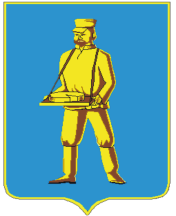 СОВЕТ ДЕПУТАТОВГОРОДСКОГО ОКРУГА ЛОТОШИНОМОСКОВСКОЙ ОБЛАСТИР Е Ш Е Н И Еот ________2024г.  № _______О внесении изменений и дополнений  в Устав городского округа Лотошино Московской областиВ целях приведения Устава  городского округа Лотошино Московской области в соответствие с действующим законодательством, руководствуясь Федеральным законом от 06.10.2003 № 131-ФЗ «Об общих принципах организации местного самоуправления в Российской Федерации», учитывая предложения и замечания, поступившие в соответствии с Порядком учета предложений и замечаний по проекту решения Совета депутатов городского округа Лотошино Московской области 
«О внесении изменений и дополнений в Устав городского округа Лотошино Московской области» и порядком участия граждан в его обсуждении, утвержденным решением Совета депутатов городского округа Лотошино Московской области от 22.11.2023 № 495/58, а также итоги публичных слушаний, проведенных  15.12.2023 года, Совет депутатов городского округа Лотошино  Московской областирешил: 1. Внести в Устав  городского округа Лотошино Московской области, принятый решением Совета депутатов городского округа Лотошино Московской области от 04.03.2021 №217/20 (в редакции решения Совета депутатов городского округа Лотошино Московской области от 29.01.2024 № 523/60) следующие изменения и дополнения:1.1. Изложить подпункт 39 пункта 1 статьи 9 в следующей редакции:        «39) организация и осуществление мероприятий по работе с детьми и молодежью, участие в реализации молодежной политики, разработка и реализация мер по обеспечению и защите прав и законных интересов молодежи, разработка и реализация муниципальных программ по основным направлениям реализации молодежной политики, организация и осуществление мониторинга реализации молодежной политики в городском округе;»; 1.2. Дополнить часть 1 статьи 9 пунктом 47 следующего содержания: «47) осуществление выявления объектов накопленного вреда окружающей среде и организация ликвидации такого вреда применительно к территориям, расположенным в границах земельных участков, находящихся в собственности городского округа.»;1.3. Изложить подпункт 11 пункта 1 статьи 11  в следующей редакции:«11) учреждение печатного средства массовой информации и (или) сетевого издания для обнародования муниципальных правовых актов, доведения до сведения жителей муниципального образования официальной информации;»;1.4. Изложить подпункт 12 пункта 1 статьи 11 в следующей редакции:«12) осуществление международных и внешнеэкономических связей в соответствии с Федеральным законом от 06.10.2003 №131-ФЗ «Об общих принципах организации местного самоуправления в Российской Федерации.»;1.5. Дополнить часть 5 статьи 11 абзацем вторым следующего содержания: «Перечень полномочий органов местного самоуправления городского округа Лотошино Московской области по решению вопросов местного значения, перераспределенных в соответствии с частью 1.2 статьи 17 Федерального закона от 06.10.2003 №131-ФЗ «Об общих принципах организации местного самоуправления в Российской Федерации», законами Московской области, определяется нормативным правовым актом Совета депутатов городского округа Лотошино Московской области»;1.6. Во втором предложении второго абзаца части 7 статьи 15 слова «избирательной комиссией городского округа» заменить словами «территориальной избирательной комиссией»;1.7. В части 5 статьи 16 слова «избирательной комиссией городского округа» заменить словами «территориальной избирательной комиссией»;1.8. Пункты  5, 11 части 2 статьи 32 исключить;1.9. В части 15 статьи 39, пункте 13 части 1 статьи 41, части 5 статьи 42 слова «заместителей главы администрации» заменить словами «заместителей главы»;1.10. В части 5 статьи 43 слова «заместители главы администрации» в соответствующем падеже заменить словами «заместители главы» в соответствующем падеже;1.11. Дополнить часть 1 статьи 41 пунктом 31 следующего содержания:«31) принятие имущества в муниципальную собственность из федеральной собственности и собственности субъекта Российской Федерации и передача имущества, находящегося в муниципальной собственности городского округа, в федеральную собственность и в собственность субъекта Российской Федерации;»; 1.12. Дополнить статью 38 частью 10 следующего содержания: «10. Депутат освобождается от ответственности за несоблюдение ограничений и запретов, требований о предотвращении или об урегулировании конфликта интересов и неисполнение обязанностей, установленных Федеральным законом от 06 октября 2003 года № 131-ФЗ «Об общих принципах организации местного самоуправления в Российской Федерации» и другими федеральными законами в целях противодействия коррупции, в случае, если несоблюдение таких ограничений, запретов и требований, а также неисполнение таких обязанностей признается следствием не зависящих от указанных лиц обстоятельств в порядке, предусмотренном частями 3 - 6 статьи 13 Федерального закона от 25 декабря 2008 года № 273-ФЗ «О противодействии коррупции».»; 1.13. Дополнить статью 39 частью 11.1 следующего содержания: «11.1. Глава городского округа освобождается от ответственности за несоблюдение ограничений и запретов, требований о предотвращении или об урегулировании конфликта интересов и неисполнение обязанностей, установленных Федеральным законом от 06 октября 2003 года № 131-ФЗ «Об общих принципах организации местного самоуправления в Российской Федерации» и другими федеральными законами в целях противодействия коррупции, в случае, если несоблюдение таких ограничений, запретов и требований, а также неисполнение таких обязанностей признается следствием не зависящих от него обстоятельств в порядке, предусмотренном частями 3 - 6 статьи 13 Федерального закона от 25 декабря 2008 года № 273-ФЗ «О противодействии коррупции».»; 1.14. Дополнить статью 45 частью 12.1 следующего содержания:«12.1. Должностное лицо контрольно-счетного органа, замещающее муниципальную должность, освобождается от ответственности за несоблюдение ограничений и запретов, требований о предотвращении или об урегулировании конфликта интересов и неисполнение обязанностей, установленных Федеральным законом от 06 октября 2003 года № 131-ФЗ «Об общих принципах организации местного самоуправления в Российской Федерации» и другими федеральными законами в целях противодействия коррупции, в случае, если несоблюдение таких ограничений, запретов и требований, а также неисполнение таких обязанностей признается следствием не зависящих от него обстоятельств в порядке, предусмотренном частями 3 - 6 статьи 13 Федерального закона от 25 декабря 2008 года № 273-ФЗ «О противодействии коррупции».»;1.15. Дополнить Устав  главой X следующего содержания:«Глава X. МЕЖДУНАРОДНЫЕ И ВНЕШНЕЭКОНОМИЧЕСКИЕ СВЯЗИ ОРГАНОВ МЕСТНОГО САМОУПРАВЛЕНИЯ   Статья 73. Полномочия органов местного самоуправления в сфере международных и внешнеэкономических связей 1. Международные и внешнеэкономические связи осуществляются органами местного самоуправления в целях решения вопросов местного значения по согласованию с органами государственной власти Московской области в порядке, установленном законом Московской области.2. К полномочиям органов местного самоуправления в сфере международных и внешнеэкономических связей относятся:1) проведение встреч, консультаций и иных мероприятий в сфере международных и внешнеэкономических связей с представителями государственно-территориальных, административно-территориальных и муниципальных образований иностранных государств;2) заключение соглашений об осуществлении международных и внешнеэкономических связей органов местного самоуправления с органами местного самоуправления иностранных государств;3) участие в деятельности международных организаций в сфере межмуниципального сотрудничества в рамках полномочий органов, созданных специально для этой цели;4) участие в разработке и реализации проектов международных программ межмуниципального сотрудничества;5) иные полномочия в сфере международных и внешнеэкономических связей органов местного самоуправления в соответствии с международными договорами Российской Федерации, федеральными законами, иными нормативными правовыми актами Российской Федерации и законами Московской области.Статья 74. Информирование об осуществлении международных и внешнеэкономических связей органов местного самоуправленияГлава городского округа ежегодно до 15 января информирует уполномоченный орган государственной власти Московской области в установленном указанным органом порядке об осуществлении международных и внешнеэкономических связей органов местного самоуправления городского округа и о результатах осуществления таких связей в предыдущем году.   Статья 75. Перечень соглашений об осуществлении международных и внешнеэкономических связей органов местного самоуправления      1. Городской округ формирует перечень соглашений об осуществлении международных и внешнеэкономических связей органов местного самоуправления городского округа в порядке, определенном Правительством Московской области. В такой перечень включаются все соглашения об осуществлении международных и внешнеэкономических связей органов местного самоуправления городского округа, в том числе соглашения, утратившие силу.     2. Глава городского округа ежегодно до 15 января направляет в уполномоченный орган государственной власти Московской области перечень соглашений об осуществлении международных и внешнеэкономических связей органов местного самоуправления городского округа, включая в него соглашения, заключенные и утратившие силу в предыдущем году. В случае, если такой перечень направляется впервые, в него включаются все соглашения об осуществлении международных и внешнеэкономических связей органов местного самоуправления городского округа, в том числе соглашения, утратившие силу.».2. Направить настоящее решение на государственную регистрацию в Управление Министерства юстиции Российской Федерации по Московской области. 3. После государственной регистрации опубликовать настоящее решение в газете «Сельская новь» и разместить на официальном сайте администрации  городского округа Лотошино Московской области в сети «Интернет». 4. Настоящее решение вступает в силу после официального опубликования.Председатель Совета депутатовгородского округа Лотошино                                                                          И.О. КрульГлава городского округа Лотошино                                                                                                    Е.Л. ДолгасоваРазослать: Совету депутатов – 20, Главе городского округа, заместителям главы городского округа, юридическому отделу, прокурору Лотошинского района, ГАУ МО «Издательский дом «Подмосковье», в дело.